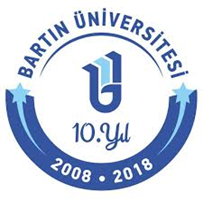    T.C.      BARTIN ÜNİVERSİTESİ        Dil Eğitim-Öğretim Uygulama ve Araştırma Merkezi Müdürlüğü                                               BÜ-DEMAPPLICATION FORM/BAŞVURU FORMUAPPLICATION FORM/BAŞVURU FORMUPhoto/FotoğrafName/İsim ve SoyisimE-Mail/E-postaSex/CinsiyetPlace of birth/Doğum YeriDate of birth/Doğum TarihiNationality/UyrukMother Tongue/AnadiliOther languges you speak/Bildiğiniz Diğer DillerMobile Phone/Cep TelefonuHome Phone/Ev TelefonuHome Address/Ev AdresiLast Graduated School/Son mezun Olduğu OkulPassport & ID Number/Pasaport ve yabancı Kimlik NumarasıStudent ID/Öğrenci NumarasıApplication date/Başvuru TarihiCourse Fee Has Been Paid/Kurs Ücreti YatırıldıYes/Evet       ⃞No/Hayır      ⃞Yes/Evet       ⃞No/Hayır      ⃞Signature/İmza